РОССИЙСКАЯ ФЕДЕРАЦИЯКемеровская область - КузбассЮргинский муниципальный округП О С Т А Н О В Л Е Н И Еадминистрации Юргинского муниципального округаОб утверждении схемы размещения рекламных конструкцийна территории Юргинского муниципального округаКемеровской области - КузбассаРуководствуясь Федеральным законом от 06.10.2003 №131-ФЗ «Об общих принципах организации местного самоуправления в Российской Федерации», ст. 19 Федерального закона от 13.03.2006г. №38-ФЗ «О рекламе», решением Главного управления архитектуры и градостроительства Кемеровской области от 31.05.2024 №01-12-233 «О согласовании проекта схемы размещения рекламных конструкций на территории Юргинского муниципального округа», Уставом муниципального образования Юргинский муниципальный округ Кемеровской области – Кузбасса:1. Утвердить реестр рекламных конструкций, согласно Приложению №1.2. Утвердить схему размещения рекламных конструкций на земельных участках независимо от форм собственности, а также на зданиях или ином недвижимом имуществе, находящемся в государственной и муниципальной собственности, согласно Приложению №23. Настоящее постановление опубликовать в газете «Юргинские ведомости» и разместить в информационно–телекоммуникационной сети «Интернет»                        на официальном сайте администрации Юргинского муниципального округа.Настоящее постановление вступает в силу с момента подписания.5. Контроль исполнения настоящего постановления возложить                                 на председателя Комитета по управлению муниципальным имуществом Юргинского муниципального округа М.И. Шац.Приложение №1к постановлению администрацииЮргинского муниципального округаот 06.06.2024 № 844РЕЕСТР РЕКЛАМНЫХ КОНСТРУКЦИЙПриложение №2к постановлению администрацииЮргинского муниципального округаот 06.06.2024 № 844СХЕМА РАЗМЕЩЕНИЯ РЕКЛАМНЫХ КОНСТРУКЦИЙРазмещениерекламной конструкциив Кемеровской области – Кузбасс, с. Поперечное, 17 м на востокот жилого здания №3 по ул. Школьная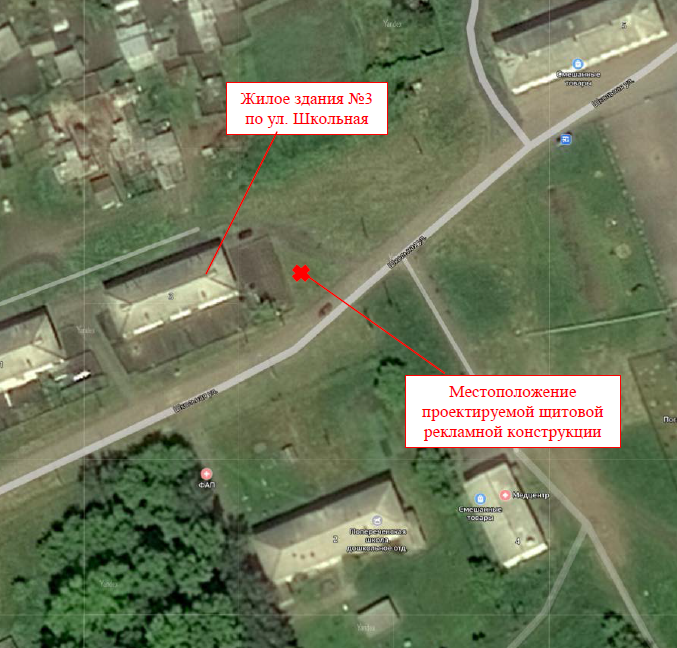 Размещениерекламной конструкции в Кемеровской области – Кузбасс, п.ст. Арлюк, 60 м на востокот жилого здания № 46А по ул. ШоссейнаяРазмещениерекламной конструкциив Кемеровской области – Кузбасс, с. Проскоково, 58 м на западот жилого здания № 29 по ул. ВесенняяРазмещениерекламной конструкциив Кемеровской области – Кузбасс, д. Зеледеево, 39 на западот жилого здания №18 по ул. Трудовая (0+320 автомобильной дороги «Подъезд к д. Зеледеево»)Размещениерекламной конструкциив Кемеровской области – Кузбасс, д. Лебяжье-Асаново, 24 кмна северо-запад от амбулаторно-поликлинического пунктапо ул. Российская, 2аРазмещениерекламной конструкциив Кемеровской области – Кузбасс, 174+730 км автомобильной дорогиP-255 «Сибирь» (справа)Приложение 1к схеме размещениярекламных конструкцийТЕХНИЧЕСКИЕ ХАРАКТЕРИСТИКИ ТИПОВ И ВИДОВ РЕКЛАМНЫХ КОНСТРУКЦИЙ, РАЗМЕЩАЕМЫХ НА ЗЕМЕЛЬНЫХ УЧАСТКАХ НЕЗАВИСИМО ОТ ФОРМ СОБСТВЕННОСТИ, А ТАКЖЕ НА ЗДАНИЯХ ИЛИ ИНОМ НЕДВИЖИМОМ ИМУЩЕСТВЕ, НАХОДЯЩЕМСЯ В ГОСУДАРСТВЕННОЙ И МУНИЦИПАЛЬНОЙ СОБСТВЕННОСТИ.Щитовая рекламная конструкцияЩитовая конструкция - отдельно стоящая на земельном участке рекламная конструкция, имеющая внешние поверхности для размещения информации и состоящая из фундамента, опоры, каркаса и информационного поля. Конструкция должна быть оборудована системой подсветки (исключение - отсутствие технической возможности).По площади одной стороны информационного поля щитовые конструкции подразделяются на следующие:- малого формата (до 15 кв. м включительно);- среднего формата (более 15 кв. м и до 18 кв. м включительно);- большого формата (более 18 кв. м).Информационное поле щитовых конструкций имеет, как правило, две стороны. При использовании одной стороны щитовая конструкция должна иметь декоративно оформленную вторую сторону.Щитовая конструкция может быть оборудована системой автоматической (динамической) или электронно-цифровой смены изображения.Если два и более информационных полей располагаются под углом друг к другу, то такая щитовая конструкция является V-образной.Конструктивные элементы жесткости и крепления каркаса (болтовые соединения, элементы опор, технологические косынки и т.п., за исключением соединения опоры с фундаментным блоком) должны быть декоративно оформлены.Щитовые конструкции не должны иметь видимых элементов соединения различных частей конструкции (торцевые поверхности конструкции, крепления осветительной арматуры).Фундаменты щитовых конструкций должны быть заглублены на 15 - 20 см ниже уровня грунта с последующим восстановлением газона на нем. Фундаменты опор не должны выступать над уровнем земли более чем на 5 см. Допускается размещение выступающих более чем на 5 см фундаментов опор на тротуаре при наличии бортового камня или дорожных ограждений, если это не препятствует движению пешеходов и уборке улицВ схеме размещения рекламных конструкций в разделе "вид/тип рекламной конструкции" щитовые конструкции обозначаются как щитовая конструкция или V-образная щитовая конструкция (2-х сторонняя/3-х сторонняя) с указанием размеров рекламного поля: ширина (в метрах) на высоту (в метрах).В случае наличия системы подсветки, щитовая конструкция должна быть оборудована системой аварийного отключения от сети электропитания и соответствовать требованиям пожарной безопасности.Условные обозначения, используемые в схеме размещения рекламных конструкций на территории Юргинского муниципального округаот «06»062024№844Глава Юргинскогомуниципального округаД.К. Дадашов№ п/пМесто расположения рекламной конструкции Тип конструкцииПлощадь информационного поля (ширина/высота)1Кемеровской области – Кузбасс,с. Поперечное, 17 м на востокот жилого здания №3по ул. ШкольнаяЩитовая конструкция (Билборд)6 м х 3 м2Кемеровскойобласти – Кузбасс,п.ст. Арлюк, 60 м на востокот жилого здания №46Апо ул. ШоссейнаяЩитовая конструкция (Билборд)6 м х 3 м3Кемеровскойобласти – Кузбасс,с. Проскоково, 58 м на западот жилого здания №29по ул. ВесенняяЩитовая конструкция (Билборд)6 м х 3 м4Кемеровскойобласти – Кузбасс, д. Зеледеево, 39 на запад от жилого здания №18 по ул. Трудовая (0+320 автомобильной дороги «Подъезд к д. Зеледеево»)Щитовая конструкция (Билборд)6 м х 3 м5Кемеровскойобласти – Кузбасс, д. Лебяжье-Асаново,24 км на северо-западот амбулаторно-поликлинического пунктапо ул. Российская, 2аЩитовая конструкция (Билборд)6 м х 3 м6Кемеровскойобласти – Кузбасс, 174+730 км автомобильной дороги P-255 «Сибирь» (справа)Щитовая конструкция (Билборд)6 м х 3 м№ конструкцииМесто размещенияТип/вид рекламной конструкцииПлощадь информационного поля (ширина/высота)1Кемеровской области – Кузбасс,с. Поперечное, 17 м на востокот жилого здания №3по ул. ШкольнаяЩитовая конструкция (Билборд)6 м х 3 м№ конструкцииМесто размещенияТип/вид рекламной конструкцииПлощадь информационного поля (ширина/высота)2Кемеровской области – Кузбасс, п.ст. Арлюк, 60 м на восток от жилого здания №46Апо ул. ШоссейнаяЩитовая конструкция (Билборд)6 м х 3 м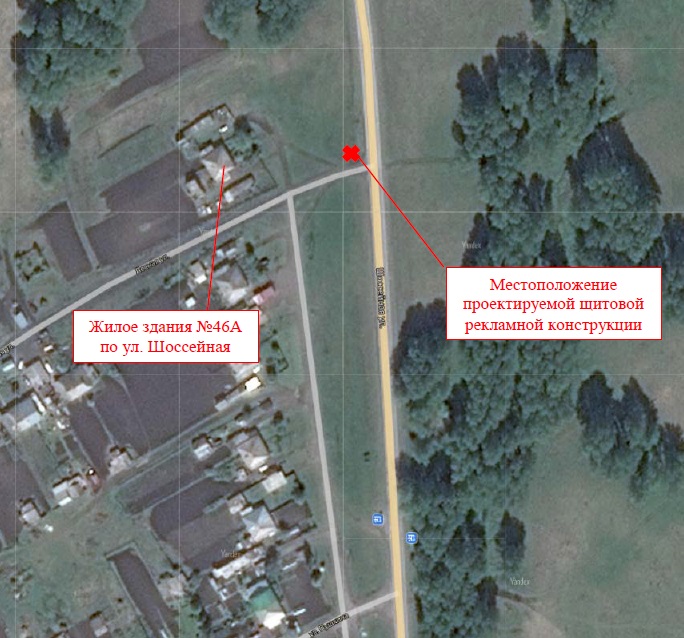 № конструкцииМесто размещенияТип/вид рекламной конструкцииПлощадь информационного поля (ширина/высота)3Кемеровской области – Кузбасс,с. Проскоково, 58 м на западот жилого здания №29по ул. ВесенняяЩитовая конструкция (Билборд)6 м х 3 м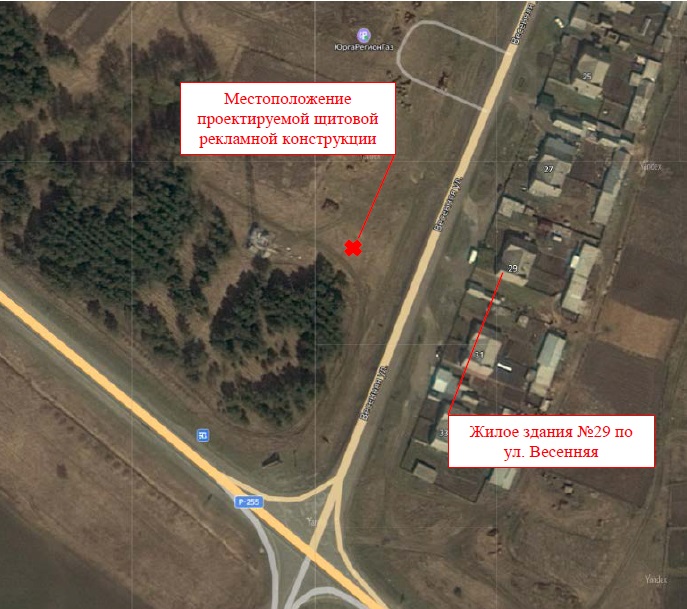 № конструкцииМесто размещенияТип/вид рекламной конструкцииПлощадь информационного поля (ширина/высота)4Кемеровской области – Кузбасс,д. Зеледеево, 39 на запад от жилого здания №18 по ул. Трудовая(0+320 автомобильной дороги«Подъезд к д. Зеледеево»)Щитовая конструкция (Билборд)6 м х 3 м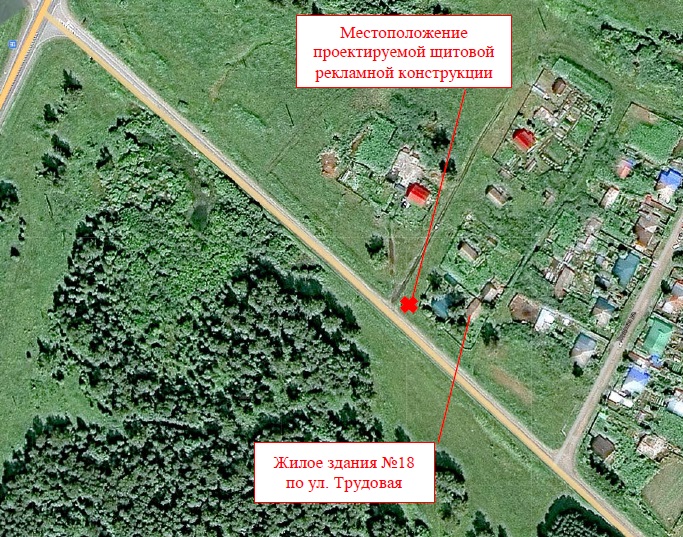 № конструкцииМесто размещенияТип/вид рекламной конструкцииПлощадь информационного поля (ширина/высота)5Кемеровской области – Кузбасс, д. Лебяжье-Асаново, 24 км на северо-запад от амбулаторно-поликлинического пунктапо ул. Российская, 2аЩитовая конструкция (Билборд)6 м х 3 м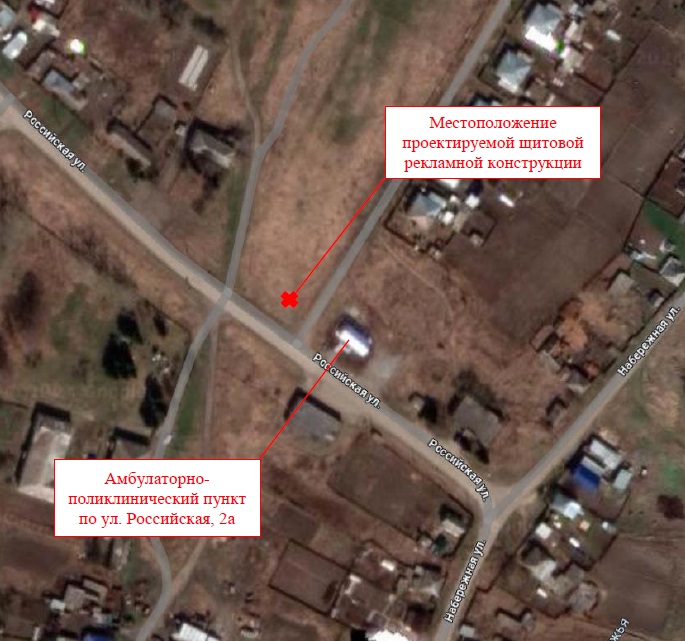 № конструкцииМесто размещенияТип/вид рекламной конструкцииПлощадь информационного поля (ширина/высота)6Кемеровской области – Кузбасс, 174+730 км автомобильной дороги P-255 «Сибирь» (справа)Щитовая конструкция (Билборд)6 м х 3 м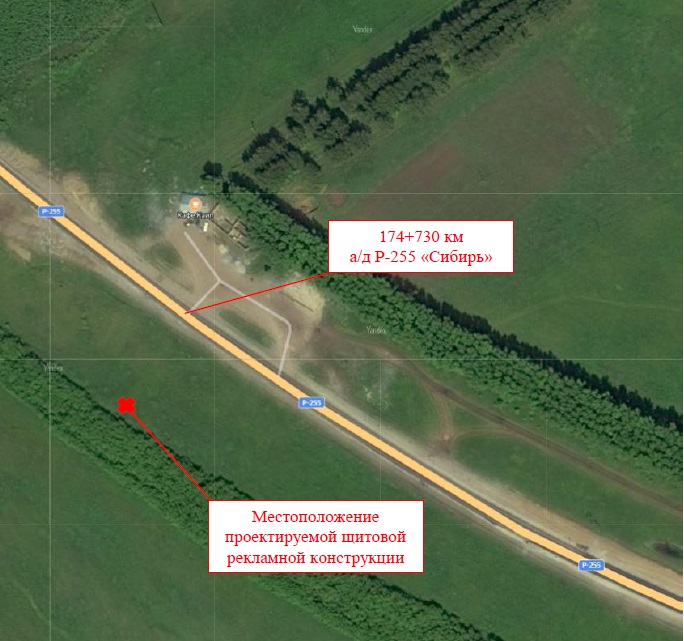 Условные обозначения на схемеНаименованиеЩитовая рекламная конструкция размеры информационного поля: 6 м х 3м